FORM: A (i)PROFORMA FOR CADRE STRENGTH REVIEWName of Service/Cadre: …………………………………………………………………………………………………………………………………………………………Name of the Department: …………………………………………………………………………………………………………………………………………Departmental Cadre Structure: No. of posts sanctioned as on 1st January 2000 – 1st January of the Current year.AUTHORISED DEPARTMENTAL & MINISTERIAL CADRE STRENGTHGroup-A (Pay Level 13 to Level 20)Group-B  (Pay Level 11 to Level 12)Group-C  (Pay Level 3 to Level 10)Group-D  (Pay Level 1 to Level 2A)(Note: Grade and Pay Level to be mentioned as per ROP, 2017 vide Finance Department’s Notification FIN/ESTT-2/11/VII CPC/16 dated 16th December, 2017).FORM: A (ii)STAFFING OF DEPARTMENTAL & MINISTERIAL CADRE POSTS AS ON 1ST JANUARY OF CURRENT YEAR.FORM: A (iii)POSTS OUTSIDE THE DEPARTMENTAL CADRE HAVING SIMILAR FUNCTIONS AS DEPARTMENT & MINISTERIAL CADRE POSTS         Brief reasons for keeping such posts outside cadre (to be indicated on a separate sheet ).FORM: B (i)JUSTIFICATIONSFORM: B (iii)RECRUITMENT DURING THE LAST FIVE YEARS OR SINCE INCEPTION OF THE SERVICE (WHICHEVER IS LATER)YEAR___________________Reasons for vacancy no filled (may be indicated briefly on a separate sheet)FORM: C(ii)ANTICIPATED RETIREMENT OVER THE NEXT 5 YEARS2020Total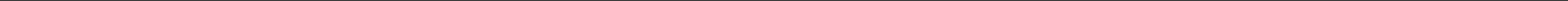 Promoted officers may be shown separately in the figures of total number of officers FORM: D (i)FORM D (ii)DEPUTATIONTotal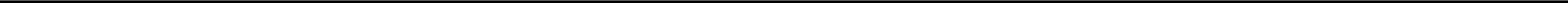 FORM : E (ii)GRADEWISE PAST PROMOTION TRENDS (POSITION AS ON 1ST JANUARY OF CURRENT YEAR)FORM : E (iii)AGE-COMPOSITION AS ON 1ST JANUARY OF CURRENT YEARUpto 2626 to 3030 to 3535 to 4040 to 4545 to 5050 to 55Above 55TotalFORM: E (iv)NUMBER OF CADRE OFFICERS OCCUPYING EX-CADRE POSTS ABOVE AS ON 1ST JANUARY OF THE CURRENT YEAR (FOR NCS AND NSS)FORM : F (i)GROWTH NEEDS OVER THE NEXT 5 YEARSNormal growth in quantum of work.New schemes (specify each)1.2.3.Policy induced changesStructural/ OrganisationalPersonnelAdministrative/ Procedural Reforms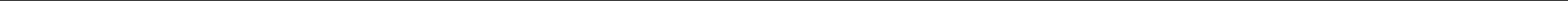 TotalFORM : F (ii)GRADEWISE BREAKUP OF GROWTH NEEDS OVER NEXT 5 /10/15 YEARSNOTE: Indicate separately number of new posts in each grade and number of posts resulting from upgradation , etc.FORM: G RECRUITMENT PLAN FOR NEXT 5 YEARSFORM : HSUMMARY STATEMENT OF EXISTING AND PROPOSED STRUCTURE OF THE SERVICE/CADRE	  Grade-AGrade-BGrade-CGrade-C______________________________________________________Total :______________________________________________________FORM: FORM I (i)GRADE-WISE PROMOTION PROSPECTS (PROJECTED COMPARED WITH PAST)Garde-AGrade-BGrade-CGrade-DNote: The latest seniority list should form the basis for estimating future promotion prospects. (A copy of Seniority list may be attached).FORM : I (ii)Statement shows batch-wise and grade as on 1st January of current years.Commencing from the year of recruitment of the oldest serving direct recruit or, if the service is newly constituted and the senior most officer of the cadre is a promotee, from the years of allotment of such promotee.   Sl.20002000                 2010No. of posts sanctioned as on first January of the two previous years and the current year(including Deputationists, Probationers,Trainees)No. of posts sanctioned as on first January of the two previous years and the current year(including Deputationists, Probationers,Trainees)No. of posts sanctioned as on first January of the two previous years and the current year(including Deputationists, Probationers,Trainees)No. of posts sanctioned as on first January of the two previous years and the current year(including Deputationists, Probationers,Trainees)No. of posts sanctioned as on first January of the two previous years and the current year(including Deputationists, Probationers,Trainees)No. of posts sanctioned as on first January of the two previous years and the current year(including Deputationists, Probationers,Trainees)No. of posts sanctioned as on first January of the two previous years and the current year(including Deputationists, Probationers,Trainees)No. of posts sanctioned as on first January of the two previous years and the current year(including Deputationists, Probationers,Trainees)No. of posts sanctioned as on first January of the two previous years and the current year(including Deputationists, Probationers,Trainees)No. of posts sanctioned as on first January of the two previous years and the current year(including Deputationists, Probationers,Trainees)No. of posts sanctioned as on first January of the two previous years and the current year(including Deputationists, Probationers,Trainees)No. of posts sanctioned as on first January of the two previous years and the current year(including Deputationists, Probationers,Trainees)No. of posts sanctioned as on first January of the two previous years and the current year(including Deputationists, Probationers,Trainees)No. of posts sanctioned as on first January of the two previous years and the current year(including Deputationists, Probationers,Trainees)NoGrade and  Pay LevelNo. of PostsGrade and  Pay LevelNo. of  postsYear before lastLast yearLast yearCurrent yearCurrent yearCurrent yearCurrent yearCurrent yearCurrent yearCurrent yearPermanentPermanentPermanentPermanentTemporaryTemporaryTemporaryTOTALTOTAL1234567788889991010GradeNo. of Posts SanctionedNo. of Post filledNo. of Vacant PostsNo. filled by Departmental Cadre OfficersNo. filled by Departmental Cadre/ Deputationists as per recruitment rulesRemarks1234567Sl.Grade and PayNo. of posts outside cadre existing for periods ( in years ) ofNo. of posts outside cadre existing for periods ( in years ) ofNo. of posts outside cadre existing for periods ( in years ) ofNo. of posts outside cadre existing for periods ( in years ) ofNo. of posts outside cadre existing for periods ( in years ) ofNo. of posts outside cadre existing for periods ( in years ) ofNo. of posts held by  Departmental cadre officersNo. of posts held by  Departmental cadre officersNo. of posts held by  Departmental cadre officersNo.LevelUpto22-5Over5TotalTotalyearsyears1234566777Actual work of the Department/Directorate/District OfficeActual work of the Department/Directorate/District OfficeActual work of the Department/Directorate/District OfficeRole of each proposal  new/additional postRole of each proposal  new/additional postRole of each proposal  new/additional postScientific/Technical or Administrative nature of each category of posts Scientific/Technical or Administrative nature of each category of posts Scientific/Technical or Administrative nature of each category of posts Duties and responsibilities of each category of postDuties and responsibilities of each category of postDuties and responsibilities of each category of postHow are the functions of the post being managed before the Cadre ReviewHow are the functions of the post being managed before the Cadre ReviewHow are the functions of the post being managed before the Cadre ReviewFORM: B (ii)METHOD OF RECRUITMENT (POSITION AS ON 1ST JANUARY OF CURRENT YEAR)FORM: B (ii)METHOD OF RECRUITMENT (POSITION AS ON 1ST JANUARY OF CURRENT YEAR)FORM: B (ii)METHOD OF RECRUITMENT (POSITION AS ON 1ST JANUARY OF CURRENT YEAR)FORM: B (ii)METHOD OF RECRUITMENT (POSITION AS ON 1ST JANUARY OF CURRENT YEAR)FORM: B (ii)METHOD OF RECRUITMENT (POSITION AS ON 1ST JANUARY OF CURRENT YEAR)FORM: B (ii)METHOD OF RECRUITMENT (POSITION AS ON 1ST JANUARY OF CURRENT YEAR)FORM: B (ii)METHOD OF RECRUITMENT (POSITION AS ON 1ST JANUARY OF CURRENT YEAR)FORM: B (ii)METHOD OF RECRUITMENT (POSITION AS ON 1ST JANUARY OF CURRENT YEAR)Grade and Pay LevelDesignationMethod of RecruitmentMethod of RecruitmentMethod of RecruitmentMethod of RecruitmentEducational Requirement as per Service rulesAmendment of Service Rules wherever proposedDirectDirectDepartment PromotionAny other(Specify Method)Educational Requirement as per Service rulesAmendment of Service Rules wherever proposed12334567Grade and Pay LevelTotal no. of vacancies and the duration of vacanciesDirect RecruitmentDirect RecruitmentDirect RecruitmentDepartmental PromotionDepartmental PromotionDepartmental PromotionDepartmental PromotionGrade and Pay LevelTotal no. of vacancies and the duration of vacanciesNo. to be filled by direct recruitmentNo. actually recruitedDifference between Col. (3) and (4)No. to be filled in through promotionNo. actually promotedDifference between Col. (6) and (7)No. taken by other method (specify)123456789FORM: C (i)FORM: C (i)MAINTENANCE NEEDSMAINTENANCE NEEDSTotal number of vacancies caused during the precedingTotal number of vacancies caused during the precedingTotal number of vacancies caused during the precedingTotal number of vacancies caused during the precedingTotal number of vacancies caused during the precedingTotal number of vacancies caused during the precedingTotal number of vacancies caused during the precedingTotal number of vacancies caused during the precedingTotal number of vacancies caused during the precedingTotal number of vacancies caused during the precedingTotal number of vacancies caused during the precedingRemarks               4 years and the current year               4 years and the current year               4 years and the current year               4 years and the current year               4 years and the current year               4 years and the current year               4 years and the current year               4 years and the current yearGrade and Pay Level from which vacancies arose/post wasted outGrade and Pay Level from which vacancies arose/post wasted outGrade and Pay Level from which vacancies arose/post wasted outGrade and Pay Level from which vacancies arose/post wasted outReasons for Vacancies(Retirement on superannuation, resignation, voluntary retirement or any other reasons)/ cause of wastage (redesignation, conversion ,redundant post or any other reason)20-20-20-20-20-20-20-(current year)123455678YEAR No. of officers superannuating on or before 1st January No. of officers superannuating on or before 1st JanuaryYEARGROUP AGROUP BGROUP BGROUP CGROUP CGROUP CGROUP CGROUP CTOTALTOTALTOTALTOTAL1233444556666YearYearNo. of officers on leave for periods (in days) ofNo. of officers on leave for periods (in days) ofNo. of officers on leave for periods (in days) ofNo. of officers on leave for periods (in days) ofNo. of officers on leave for periods (in days) ofNo. of officers on leave for periods (in days) ofNo. of officers on leave for periods (in days) ofTotal  No.Total  No.Total  No.Total  No.of  Remarks  Remarks( Last 5 years)( Last 5 years)officersofficersofficersofficerson( Last 5 years)( Last 5 years)Less than 45Less than 4545-6060-9090-12090-12090-120120 & above120 & above120 & aboveofficersofficersofficersofficersonleaveleaveleaveleave12345556667778820-20-20-Grade   oftheNo. of officers on Deputation on 1st January of the 4 preceding yearsNo. of officers on Deputation on 1st January of the 4 preceding yearsNo. of officers on Deputation on 1st January of the 4 preceding yearsNo. of officers on Deputation on 1st January of the 4 preceding yearsNo. of officers on Deputation on 1st January of the 4 preceding yearsNo. of officers on Deputation on 1st January of the 4 preceding yearsNo. of officers on Deputation on 1st January of the 4 preceding yearsNo. of officers on Deputation on 1st January of the 4 preceding yearsNo. of officers on Deputation on 1st January of the 4 preceding yearsNo. of officers on Deputation on 1st January of the 4 preceding yearsNo. of officers on Deputation on 1st January of the 4 preceding yearsNo. of officers on Deputation on 1st January of the 4 preceding yearsNo. of officers on Deputation on 1st January of the 4 preceding yearsNo. of officers on Deputation on 1st January of the 4 preceding yearsNo. of officers on Deputation on 1st January of the 4 preceding yearsNo. of officers on Deputation on 1st January of the 4 preceding yearsNo. of officers on Deputation on 1st January of the 4 preceding yearsNo. of officers on Deputation on 1st January of the 4 preceding yearsRemarksRemarksRemarksRemarksofficerson20__20__20__20__20__20__20__20__20__20__DeputationwithwithPay Level12334456677FORM : E (i)FORM : E (i)FORM : E (i)FORM : E (i)LENGTH OF SERVICE OF OFFICERS IN EACH GRADE AS ON 1ST JANUARY OF CURRENT YEARLENGTH OF SERVICE OF OFFICERS IN EACH GRADE AS ON 1ST JANUARY OF CURRENT YEARLENGTH OF SERVICE OF OFFICERS IN EACH GRADE AS ON 1ST JANUARY OF CURRENT YEARLENGTH OF SERVICE OF OFFICERS IN EACH GRADE AS ON 1ST JANUARY OF CURRENT YEARLENGTH OF SERVICE OF OFFICERS IN EACH GRADE AS ON 1ST JANUARY OF CURRENT YEARLENGTH OF SERVICE OF OFFICERS IN EACH GRADE AS ON 1ST JANUARY OF CURRENT YEARLENGTH OF SERVICE OF OFFICERS IN EACH GRADE AS ON 1ST JANUARY OF CURRENT YEARLENGTH OF SERVICE OF OFFICERS IN EACH GRADE AS ON 1ST JANUARY OF CURRENT YEARLENGTH OF SERVICE OF OFFICERS IN EACH GRADE AS ON 1ST JANUARY OF CURRENT YEARLENGTH OF SERVICE OF OFFICERS IN EACH GRADE AS ON 1ST JANUARY OF CURRENT YEARLENGTH OF SERVICE OF OFFICERS IN EACH GRADE AS ON 1ST JANUARY OF CURRENT YEARLENGTH OF SERVICE OF OFFICERS IN EACH GRADE AS ON 1ST JANUARY OF CURRENT YEARLENGTH OF SERVICE OF OFFICERS IN EACH GRADE AS ON 1ST JANUARY OF CURRENT YEARLENGTH OF SERVICE OF OFFICERS IN EACH GRADE AS ON 1ST JANUARY OF CURRENT YEARLENGTH OF SERVICE OF OFFICERS IN EACH GRADE AS ON 1ST JANUARY OF CURRENT YEARLENGTH OF SERVICE OF OFFICERS IN EACH GRADE AS ON 1ST JANUARY OF CURRENT YEARGradeTotal No. of officers who have put in a total service ( in years ) ofTotal No. of officers who have put in a total service ( in years ) ofTotal No. of officers who have put in a total service ( in years ) ofTotal No. of officers who have put in a total service ( in years ) ofTotal No. of officers who have put in a total service ( in years ) ofTotal No. of officers who have put in a total service ( in years ) ofTotal No. of officers who have put in a total service ( in years ) ofTotal No. of officers who have put in a total service ( in years ) ofTotal No. of officers who have put in a total service ( in years ) ofTotal No. of officers who have put in a total service ( in years ) ofTotal No. of officers who have put in a total service ( in years ) ofTotal No. of officers who have put in a total service ( in years ) ofTotal No. of officers who have put in a total service ( in years ) ofTotalLess than 5Less than 55-95-910-1415-1920-2420-2420-2425-2925-2930 and above30 and above30 and above1223456667789123Grade ( Pay Level )Total Service ( In years ) put in before promotion to the grade indicated in col. (1)Total Service ( In years ) put in before promotion to the grade indicated in col. (1)Service /Recruitment RulesRemarksMinimumMaximum1234           5Age Group(Years)Numbers of officers in the Grade ofNumbers of officers in the Grade ofNumbers of officers in the Grade ofNumbers of officers in the Grade ofRemarksAge Group(Years)Grade-AGrade-BGrade-CGrade-DRemarks123456Scale of Pay Under the EstablishmentOther Departments outside the EstablishmentOther Departments outside the EstablishmentOther offices ( Give details )Other offices ( Give details )12                        3                        3ItemTotal requirements of personnel in  next 5 /10/15  years due to growthTotal requirements of personnel in  next 5 /10/15  years due to growthTotal requirements of personnel in  next 5 /10/15  years due to growthTotal requirements of personnel in  next 5 /10/15  years due to growthTotal requirements of personnel in  next 5 /10/15  years due to growth5 years10 years15 yearsTotalTotal12       3        455Grade and Pay LevelNo. of posts required duringNo. of posts required duringNo. of posts required duringTOTAL5 years10 Years15 YearsTOTAL1234YYearNo. of vacancies to be recruited by NPSCNo. of vacancies to be recruited by  Departmental Recruitment BoardGradePay LevelSanctioned strength as on 1stProposed strength as on 1stJanuary of current yearJanuary of the year after next year1234Grade /Pay LevelGrade /Pay Level      Designation      DesignationLength service ( Years) in the lower grade before promotion to the grade indicated in col.1Length service ( Years) in the lower grade before promotion to the grade indicated in col.1Length service ( Years) in the lower grade before promotion to the grade indicated in col.1Length service ( Years) in the lower grade before promotion to the grade indicated in col.1Before Cadre ReviewBefore Cadre ReviewAfter Cadre ReviewAfter Cadre ReviewMinimumMaximumMinimumMaximum11         2         2                  3  456Year   of*NumberofNumber   ofTotalGrade-AGrade-BGrade-CGrade-DRecruitmentDirectPromoteerecruitsOfficers12345678